Муниципальное бюджетное общеобразовательное учреждение«Лицей»Дальнереченского городского округа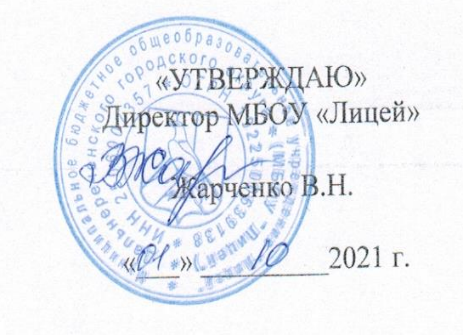 СПОРТИВНЫЕ ИГРЫДополнительная общеобразовательная общеразвивающая программа физкультурно - спортивной направленности.Возраст учащихся: 14-16летСрок реализации программы: 1годВоронова Т.Н.Учитель физической культуры2021гРаздел № 1. ОСНОВНЫЕ ХАРАКТЕРИСТИКИ ПРОГРАММЫ1.1 Пояснительная запискаАктуальность программы: Актуальность программы состоит в приобщении детей к здоровому образу жизни, укреплении их психического и физического здоровья, самореализации личности в процессе физкультурной тренировки. у обучающихся формируются потребности к систематическим занятиям.Основу программы составляют двигательные навыки и овладение техническими и тактическими приемами игры в баскетбол и волейбол, развиваются и укрепляются моральные и волевые качества.Программа по спортивным играм предусматривает обучение учащихся основам игры в баскетбол и волейбол. Юные спортсмены стремятся не просто овладеть навыками игры, а сделать это грамотно и профессионально.Большое значение придаётся эстетике формы. Исходя из возрастных особенностей работа с детьми направлена не столько на развитие конкретных физических качеств, сколько на обучение ребёнка владеть собственным телом, на приобретение жизненно-важного двигательного опыта. А также на гармоничное развитие личности.Программа педагогически целесообразна, так как при её реализации у детей повышается уровень физического развития и укрепляется здоровье. Программа пропагандирует здоровый образ жизни и служит средством профилактики и коррекции здоровья.Направленность программыДополнительная общеобразовательная общеразвивающая программа«спортивные игры»физкультурно-оздоровительной направленностисроком реализации.По уровню освоения программа общеразвивающая, обеспечивает возможность обучения детей с различным начальным уровнем готовности к её освоению.Программа направлена на формирование здорового образа жизни  школьников и развитию двигательной активности.Отличительная особенность.Отличительной чертой является многообразие средств и методов их применения. Занятия способствуют развитию специальных физических качеств- ловкости, быстроты, координации движений, что очень важно развивать у детей младшего школьного возраста, воспитанию характера, дисциплинируют, учат оперативно решать двигательные задачи в процессе игры, развивают нестандартное мышление, способность к творческому восприятию и отражению мира.Особенностью данной программы является то, что она направлена на разностороннюю физическую подготовку обучающихся преимущественно оздоровительной направленности и овладение основам техники владения мячом.Программа разработана на основе теории и методики физического воспитания спортивных игр, возрастных физиологических и психологических особенностей детей, личного опыта педагога для детей с различным уровнем развития физических способностей.Программа не предъявляет специальных требований к физической подготовленности для зачисления в группы. Допуском к освоению данной программы является отсутствие серьёзных отклонений в здоровье, что даёт детям с разными физическими способностями возможность приобретать полезный двигательный опыт в равной степени.Адресат программыПрограмма составлена в соответствии с учётом возрастных особенностей детей возрастной категории 14 -16 лет .Дополнительная программа предполагает один уровень обучения – стартовый.Учебная группа формируется в составе 15 – 30 человек с разным уровнем стартовой подготовки, не имеющими медицинских противопоказаний.Большое значение придаётся эстетике формы. Исходя из возрастных особенностей работа с детьми направлена не столько на развитие конкретных физических качеств, сколько на обучение ребёнка владеть собственным телом, на приобретение жизненно-важного двигательного опыта. А также на гармоничное развитие личности.Режим занятий.Занятия проводятся из расчёта 1 раз в неделю по 1 часу.1 академический час - 45 минут.Объём программыПрограмма очной формы обучения рассчитана на 1год. Общее количество часов, запланированных на весь период обучения составляет 34 часов,Форма организации деятельности, обучающихся на занятиях – групповая (группы смешанные – мальчики и девочки).Срок освоения программы.Содержание программы осваивается в течении учебного года (8 месяцев 30 недель).Уровневость программыДополнительная программа предполагает один уровень обучения – стартовый.Стартовый уровень предполагает знакомство с основами спортивных игр, развитие физических способностей, координации, владения телом, формирование интереса к занятиям и здоровому образу жизни.Формы обученияФорма организации деятельности, обучающихся на занятиях – групповая (командная). Группы смешанные – мальчики и девочки. В работе предполагается и фронтальная деятельность, но в каждой команде есть индивидуальность и поэтому индивидуальный подход имеет место быть.Виды занятийДля более успешного освоения программы используются следующие виды и педагогические методы: словестный, наглядный (демонстрация упражнения педагогом, старшими учениками, схематичный показ), практический, игровой, соревновательный. Программа предусматривает беседы , просмотр и анализ видеоматериалов тренировок и соревнований, проведение товарищеских и контрольных встреч, работу с дополнительными источниками информации (литература, Интернет).Формы подведения результатов.Практические занятия, сдача контрольных нормативов, реферат, беседа, самоанализ.1.2 Цель и задачи программы:Цель программы: укрепление здоровья и физическое развитие детей посредством занятий по спортивным играм, а также привлечение обучающихся к систематическим занятиям физической культурой и спортом.Задачи программы:Развивающие:-оздоровление детей, формирование здорового образа жизни- развитие общих координационных и физических способностей- развитие навыков коллективного и группового взаимодействия и общенияОбучающие:- развитие интереса к занятиям физической культурой- знакомство с основами теории и практики в выбранных видах спорта- формирование устойчивого интереса к волейболу и баскетболу, как видам спорта;- выявление детей способных к игровой деятельностиВоспитательные:- содействие воспитанию волевых качеств, дисциплины, внимательности. высокого уровня социальной активности;- воспитание уважительного отношения ко всем участникам образовательного процесса;- формирование навыков и приемов личной гигиены и самоконтроля.- воспитание потребности к здоровому образу жизни.1.3 Содержание программыУчебный план Содержание учебного планаТеоретическая подготовка – 2 часовИстория спортивных игр, возникновение и развитие. Техника безопасности Правила соревнований, правила игры, площадка, инвентарь, жесты судей, поведение игроков. Жеребьёвка перед соревнованиями, гигиена, врачебный контроль, первая помощь при ушибах, требования к спортивной одежде. Режим дня. Правила закаливания.Методические указания.Специальная физическая подготовка – 3 часовТеоретические занятия интегрированы с практикой.Бег с остановками, приставными шагами, приседания с резким выпрыгиванием, выпрыгивание на возвышенность. Прыжки на одной и обеих ногах. Броски набивного мяча после подпрыгивания, над собой с последующей ловлей. То же в парах. Упражнения для развития лучезапястных суставов, голеностопных суставов. Передачиволейбольного, футбольного, баскетбольного мячей. Передачи на дальность. Броски из-за головы.Общая физическая подготовка –6 часовОФП направлена на укрепление здоровья, повышение функциональных возможностей органов и систем организма.Бег на короткие дистанции, челночный бег, бег с изменением направления по сигналу, прыжки со скакалкой, через барьеры, в высоту с места и с разбега. Бег с внешним сопротивлением. Подвижные игры с элементами спортивных игр. Подтягивания, отжимания, прыжки с отягощениями. Метания. Выполнение учебных нормативов: бег 30 метров, челночный бег, прыжок в длину, прыжок вверх, метание мяча.Технико-тактическое мастерство - 23 часовТехника нападения. Передвижения: в стойке волейболиста, баскетболиста приставной шаг, повороты в движении, прыжки.Приём мяча: на уровне груди, высокого мяча, низкого мяча.Передачи: над собой, во встречных колоннах, с перемещением, отбивание мяча, передачи у сетки, через сетку, броски в корзину.Подачи: в стену, через сетку, в разные стороны площадки,Нападающие удары: с места, удары кистью на месте, у стены, бросок малого мяча через сетку, удары после подбрасывания. Игра в атаке, игра в защите.Техника защиты. Приём снизу после набрасывания, после ударов, после подачи. Приём мяча сверху двумя после броска в стену, после набрасывания, после подачи.Тактика нападения. Выбор места для подачи, для передачи партнёру, подача на точность по зонам, передачи через сетку на свободное место, на игрока, слабо владеющего мячом.Взаимодействие игроков. Общешкольные, районные соревнования. Товарищеские встречи, турниры. Подвижные игры с элементами спортивных игр, игры по упрощенным правилам, многократное выполнение технических приёмов. Учебная игра.Планируемые результаты реализации программыПредметные результатыВ результате прохождения программного материала обучающиеся должны:знать:- что физкультура – составная часть общей культуры человека;- характеристику волейбола и баскетбола как видов спорта;- ценности ведения ЗОЖ и занятий спортом.- сведения о строении и функции организма человека;- о влиянии личной и общественной гигиены на организм человека;- о крупнейших соревнованиях по волейболу и баскетболу- терминологию спортивных игр- правила техники безопасности во время занятий;уметь:- вести самоконтроль во время занятий;- различать общую физическую подготовку от специальной;- выполнять специальные подготовительные упражнения;- выполнять все основные технические приемы игры;- выполнять приемы игры в различных комбинациях;- применять изученные приемы в игровой ситуации;- преодолевать трудности и усталость.Метапредметные и личностные результатыВ процессе обучения у детей формируются:- ответственное отношение к режиму учебно-тренировочных занятий;- умение видеть и исправить ошибки при выполнений упражнений;- устойчивый интерес к занятиям физической культурой;- умение корректировать свои действия в зависимости от ситуации на площадке;Коммуникативные навыки:- уважительное и доброжелательное отношение к другому человеку, его мнению, способностям. возможностям- ценности здорового и безопасного образа жизни;РАЗДЕЛ № 2. ОРГАНИЗАЦИОННО-ПЕДАГОГИЧЕСКИЕ УСЛОВИЯ2.1 Условия реализации программыМатериально-технические условия реализации(перечень помещений, оборудования, приборов и необходимых ТСО)Мяч волейбольный – 30Мяч баскетбольный – 15Скакалки – 30Сетка волейбольная – 1Гимнастическая скамейка – 4Малый мяч для метания – 12Мат гимнастический – 10Макет площадки – 1Спортивный зал – 1Баскетбольные щиты – 2Монитор – 1Компьютер – 1Принтер – 1Магнитофон – 1Информационное обеспечениеСайт федерации волейбола Приморского края https://sport.primorsky.ru/accredited_sf/170012/Сайт федерации баскетбола  Приморского края https://sport.primorsky.ru/accredited_sf/170003/Сайт министерства спорта Приморского края https://www.primorsky.ru/authorities/executive-agencies/departments/sport/Видео материалы соревнований по баскетболу и волейболу из интернет источников.-Закон РФ «Об образовании в Российской Федерации» (ч. 11, ст. 13 ФЗ от 29.12.2012г. № 273-ФЗ «Об образовании в РФ» (Собрание законодательства РФ, 2012, № 53, ст. 7598; 2013, № 19, ст. 2326);-Концепция развития дополнительного образования детей, утверждённая распоряжением Правительства РФ от 04.09.2014г. № 1726-р-Приказ Минобрнауки России от 29 августа 2013 года № 1008 «О порядке организации и осуществления образовательной деятельности по дополнительным общеразвивающим программа»-СанПиН 2.4.4.3172-14 «Санитарно-эпидемиологические требования к устройству, содержанию и организации режима работы образовательных организаций дополнительного образования детей». Утверждены Постановлением Главного государственного санитарного врача РФ от 04.07.2014 г. № 41.-Приложение к письму Департамента молодежной политики, воспитания и социальной поддержки детей Минобразования и науки России от 11.12.2006 г. № 06-1844 «О примерных требованиях к программам дополнительного образования детей».-Методические рекомендации по проектированию дополнительных общеразвивающих программ, разработанные Министерством общего и профессионального образования Приморского края «О направлении методических рекомендаций по проектированию дополнительных общеразвивающих программ»(на основании письма Министерства образования и науки Российской Федерации от 18.11.2015г. № 09-3242)2.2 Оценочные материалы и формы аттестацииФормы аттестации и оценочные материалыКонтроль за усвоением программы проводится по двум направлениям:-теоретическое- устный опрос, тесты на знание специальных действий волейболиста, гигиены, закаливания, режима тренировочных занятий и отдыха, питания, самоконтроля, оказания первой помощи при травмах, защита рефератов и исследовательских работ;-практическое- Практическое выполнение контрольных упражнений, технических и тактических действий волейболиста (выполняется в виде сдачи нормативов на открытых и закрытых спортивных площадках).Контрольные игры и соревнования между классами и сборными группами из числа обучающихся (проводятся в виде соревнований).Рефераты, презентации.- здоровый образ жизни;- история возникновения баскетбола, волейбола;- тренировки по спортивным играм.- режим дня и гигиена тела.Требования к рефератам и презентациям (определение цели и задачи, раскрытие темы, рассказ или показ аудитории, формат свободный).Наблюдение (в процессе занятия и соревнования визуальное наблюдение за действиями детей с последующим анализом).Контроль за правильностью выполнения(наблюдение с методическими указаниями в процессе действия на площадке).Опрос (фронтальный и индивидуальный опрос о правилах игры, действиях в защите и нападении, правильности выполнения технического приёма и т.д.)Показ (практическое выполнение технических приёмов в спортивных играх). 2.3 Методические материалыВ работе используются следующие технологии:- Информационно – коммуникационная технология(широкое использование ИКТ открывает для учителя новые возможности в процессе тренировок, а также в значительной степени облегчают его работу, повышают эффективность обучения, позволяют улучшить качество преподавания).- Проектная технология (обучающиеся принимают участие в проектной деятельности. Предоставляют проекты, исследовательские работы).- Здоровьесберегающие технологии (соблюдение санитарно– гигиенических требований, правил техники безопасности; рациональная плотность занятия (время, затраченное школьниками на учебную работу) должно составлять не менее 60 % и не более 75-80 %;четкая организация учебного труда; строгая дозировка учебной нагрузки;- Технология мастерских (творчество детей проявляется через изготовление определённого продукта: ручная работа, мыслительная и т.д.).- Технология интегрированного обучения(способствует повышению мотивации учения, формированию познавательного интереса учащихся, через другие образовательные области).- Традиционные технологии (тренировочный процесс, классно-урочная система).В работе используются наглядные пособия, дидактические материалы (работа по карточкам.Контрольные нормативы по ОФП2.4 Календарный учебный график2.5 Календарный план воспитательной работыСПИСОК ЛИТЕРАТУРЫ-Железняк Ю.Д. программа по волейболу для ДЮСШ. М. «Советский спорт», 2007г.-Железняк Ю.Д. программа по баскетболу для ДЮСШ. М. «Советский спорт», 2007г.-Железняк Ю.Д. спортивные и подвижные игры. М., «ФиС», 1984г.-Железняк Ю.Д. Волейбол в школе. М., «Просвещение» 1989г.-Клещев Ю.Н. Волейбол. М., «ФиС» 1983г.-Ковалько В.И. Здоровьесберегающие технологии. М., «Вако» 2004.-Левченко А.Н. Игры, которых не было. М., «Педагогическое сообщество России», 2007г.Лях В.И. Программа по физическому воспитанию учащихся 1-11 классов с направленным развитием двигательных способностей. М., «Просвещение», 2014г.Слупский Л.П. Игра связующего. М., «ФиЗ»,1984.Фурманов Г.А. Игра в мини-волейбол. М., «Советский спорт». 1989г.Журнал «Физкультура в школе», дидактический материал по волейболуИнструкции по правилам поведения в спортивном зале.Беляев А.В.. Волейбол на уроке физической культуры. - 2-е изд. - М.: Физкультура и спорт, 2005. -  Беляев А.В., Булыкина Л.В. Волейбол: теория и методика тренировки. - М.: Физкультура и спорт, 2007. - 184 с.Беляев А.В., Савин М.В. Волейбол: Учебник для вузов ФК. - М., 2002. - 368 с.Волейбол: Учебная программа для детско-юношеских школ олимпийского резерва. - М., 2005. - 112 с.Казаков С.В. Спортивные игры. Энциклопедический справочник. Р-наД., 2004.Костикова Л. В. Азбука баскетбола. - М.: Физическая культура и спорт, 2001. Нестеровский Д.И. Баскетбол. Теория и методика обучения. Учебное пособие для студентов высших учебных заведений. –: Издательский центр «Академия».2008.№п\пНазвание темы\разделаКоличество часовТеорияПрактикаФормы аттестации \ контроля1Теоретическая подготовка22Сообщение.Опрос (правила техники безопасности во время занятий);Тестирование (правила игры и проведения соревнований);Беседа.2.Специальная физическая подготовка33Тестирование. Наблюдение. Выполнение нормативов.3.Общая физическая подготовка66Тестирование. Наблюдение. Выполнение нормативов.4.Технико-тактическое мастерство2323Выполнение нормативов. Показ и демонстрация. Самоанализ действий. Ответы на вопросы. Беседа.Участие в соревновательной деятельности.Участие в общешкольных, районных соревнованиях, товарищеских встречах, турнирах и уметь проводить подвижные игры с элементами спортивных игр, игры по упрощенным правилам с многократным выполнением технических приёмов.Объём учебно –тренировочной работы в неделю (ч.)1Годовая учебно-тренировочная нагрузка в год (ч.)34232Контрольные упражненияУчебные нормативы по физкультуре в 4 классахУчебные нормативы по физкультуре в 4 классахУчебные нормативы по физкультуре в 4 классахУчебные нормативы по физкультуре в 4 классахУчебные нормативы по физкультуре в 4 классахУчебные нормативы по физкультуре в 4 классахКонтрольные упражнения                     Мальчики                     Мальчики                     Мальчики                         Девочки                         Девочки                         ДевочкиКонтрольные упражнения«5»«4»«3»«5»«4»«3»Бег     30 м с высокого старта5,45,5-6,56,65,95,5-6,56,6Челночный бег 3х10 м (сек)8,68,7-9,89.99,19,2-10,310,4Бег 1000 м5,005,01-8,008,015,305,31-8,308,31Подтягивания   (кол-во раз)76-431817-98Прыжок в длину с места (см)165155135150130110Пресс   за   30 сек131110171614Метание мяча с места 150 г302520201815Приседания за 1 мин.444240424038Шестиминутный   бег   (м)850950-10501250650750-9501050Скакалка за 1 мин.604020806040Наклон вперёд из положения сидя на полу     (см)109-531211-65Учебный материалОценка «5»Оценка «4»Оценка«3»Прямая подача мяча (из 10)543Перевод мяча через сетку после приёма(из 10)643Бросок мяча через сетку в прыжке (из 10)864Нападающий удар из зоны 2 (из 10)643Бросок набивного мяча на дальность400300250Верхний приём мяча1086Нижний приём мяча1086Бросок б\б мяча в корзину с линии штрафных бросков (из 10)532Бросок м\мяча на точность с расстояния 5-6 метров (из 10)654Ведение-бросок с места с забрасыванием в корзину (из 10)753Бросок в корзину с места после ловли(из 10)754Месяц № п\пТема занятияКоличество часовФорма занятияФорма контроляСентябрь1Теоретическая подготовка.История баскетбола и волейбола, возникновение и развитие, техника безопасности, правила игры, площадка, инвентарь, жесты судей, поведение игроков, требования к спортивной одежде. Просмотр видеоматериалов1Индивидуально-групповаяСообщение. Проектная деятельность.2ОФПБег на короткие дистанции, челночный бег, бег с изменением направления по сигналу, прыжки со скакалкой, через барьеры, в высоту с места и с разбега.1фронтальнаяВыполнение нормативов3ТТМ.Передвижения: в стойке, приставной шаг, повороты в движении, прыжки.Приём мяча: на уровне груди, высокого мяча, низкого мяча. Учебная игра.1Групповая. индивидуальнаяНаблюдение4ТТМ.Приём мяча и передача на уровне груди, высокого мяча, низкого мяча. Ведение. Броски.Учебная игра.1Групповая. индивидуальнаяПередачи на точностьОктябрь5ТТМ.Ведение мяча с сопротивлением. Ведение на скорость.1индивидуальнаяПравильность выполнения6СФП.Броски набивного мяча после подпрыгивания, над собой с последующей ловлей. То же в парах.1фронтальнаяТесты7ТТМ. Учебная игра.1групповаяКонтроль за соблюдением правил8Теоретическая подготовка.Правила соревнований по баскетболу жесты судей, поведение игроков. Жеребьёвка перед соревнованиями. Методические указания.1индивидуальнаяСообщение. Показ. Рассказ.9ТТМ.Нападающие удары: с места, удары кистью на месте, у стены, бросок малого мяча через сетку, удары после подбрасывания. Броски мяча с разных точек и расстояний1индивидуальнаяКонтроль за правильностью выполненияНоябрь10ОФП. Круговая тренировка. Подвижные игры. Игра на укороченную площадку.1групповаяКонтроль за правильностью выполнения11ТТМ.Игра в зонной защите. Индивидуальная защита. Учебная игра.1Групповая. индивидуальнаяНаблюдение. Методич.указания12СФП.Бег с остановками, приставными шагами, приседания с резким выпрыгиванием, выпрыгивание на возвышенность. Прыжки на одной и обеих ногах.1групповаяКонтроль за правильностью выполнения13ТТМ. Теоретическая подготовкаМетодические указания. Анализ соревновательной деятельностиУчебная игра1групповаяНаблюдениеДекабрь14ОФП.Бег с внешним сопротивлением. Подвижные игры с элементами спортивных игр. Челночный бег. Подтягивания. Отжимания. прыжок в длину, вверх.1индивидуальнаяВыполнение нормативов15СФП.Упражнения для развития лучезапястных суставов, голеностопных суставов. Передачи футбольного, баскетбольного мячей. Передачи на дальность. Броски из-за головы.1индивидуальнаяКонтроль за правильностью выполнения16ТТМ.Игры по упрощенным правилам, . удары: с места, удары кистью на месте, у стены, бросок малого мяча через сетку, удары после подбрасывания. Подвижные игры с элементами спортивных игр, игры по упрощенным правилам, многократное выполнение технических приёмов. Броски в корзину в движении и на месте.1групповаяКонтроль соблюдения правил17ТТМ.Тактика нападения. бросок на точность по зонам, передачи на свободное место, на игрока,. Взаимодействие игроков.1индивидуальнаяКонтроль за правильностью выполненияЯнварь18ТТМ. Теоретическая подготовка. гигиена и врачебный контроль. Режим питания, режим дня. Первая помощь при ушибахУчебная игра.1групповаяНаблюдение19СФП.Бег с остановками, приставными шагами, приседания с резким выпрыгиванием, выпрыгивание на возвышенность. Прыжки на одной и обеих ногах. Броски мяча после подпрыгивания, над собой с последующей ловлей.1индивидуальнаяКонтроль за правильностью выполнения20ТТМ.Игры по упрощенным правилам, многократное выполнение технических приёмов.1групповаяКонтроль соблюдения правил21СФП. Бег с сопротивлением. Выпрыгивания с сопротивлением. Работа с набивными и баскетбольными мячами у стены1индивидуальнаяСообщение. Рассказ.Февраль22ТТМ. Действия при приёме мяча.1индивидуальнаяКонтроль за правильностью выполнения23ТТМ. нижняя подача мяча на точность, на силу.1индивидуальнаяВыполнение нормативов.24ТТМ. Приём мяча: сверху двумя, передачи через сетку, после многократных подач, после нападающего удара1индивидуальнаяКонтроль за правильностью выполнения25ТТМ. Имитация блокирования. Одиночное, парное. Учебная игра.1индивидуальнаяКонтроль за правильностью выполненияМарт26ТТМ. Перемещения в разных направлениях с максимальной скоростью, имитация нападения в ходе игры. Учебная игра1групповаяНаблюдение27ОФП. Подвижные игры.1групповаяКонтроль за правильностью выполнения28ТТМ. Учебная игра1групповаяКонтроль соблюдения правил29ТТМ. Учебная игра. Судейская практика в учебной игре.1Групповая.индивидуальнаяПоказ.Апрель-май30ТТМ. Передачи в парах1групповаяНаблюдение86-87ТТМ. Приём снизу двумя руками после набрасывания в шаге (вправо, влево, вперёд). Приём после сигнала по зонам после перемещения.1индивидуальнаяНаблюдение31ТТМ. Учебная игра. Судейская практика в учебной игре.1Групповая, индивидуальнаяПоказ.32ТТМ.Отбивание мяча через сетку после собственного набрасывания. Удары кулаком, ладонью1индивидуальная.Контроль за правильностью выполнения33Теоретическая подготовка. Анализ результатов за год. План работы на летние каникулы.1индивидуальнаяОпрос.34ОФП.Выполнение учебных нормативов: бег 30 метров, челночный бег, прыжок в длину, прыжок вверх, метание мяча.1Фронтальная. индивидуальнаяВыполнение нормативов.Итого:Итого:34№ п\пСоревнование по виду (Муниципальные)Месяц1БаскетболДекабрь 2ВолейболМарт 